Wirral Lifelong Learning, your journey to employment, volunteering or further learning starts here…  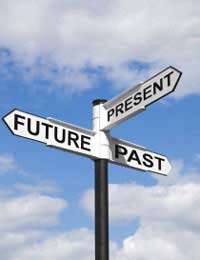 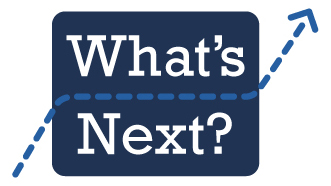 *Indicates Partner ProvisionVolunteering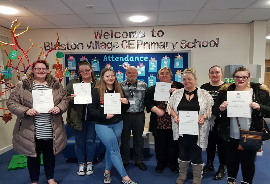 Case Study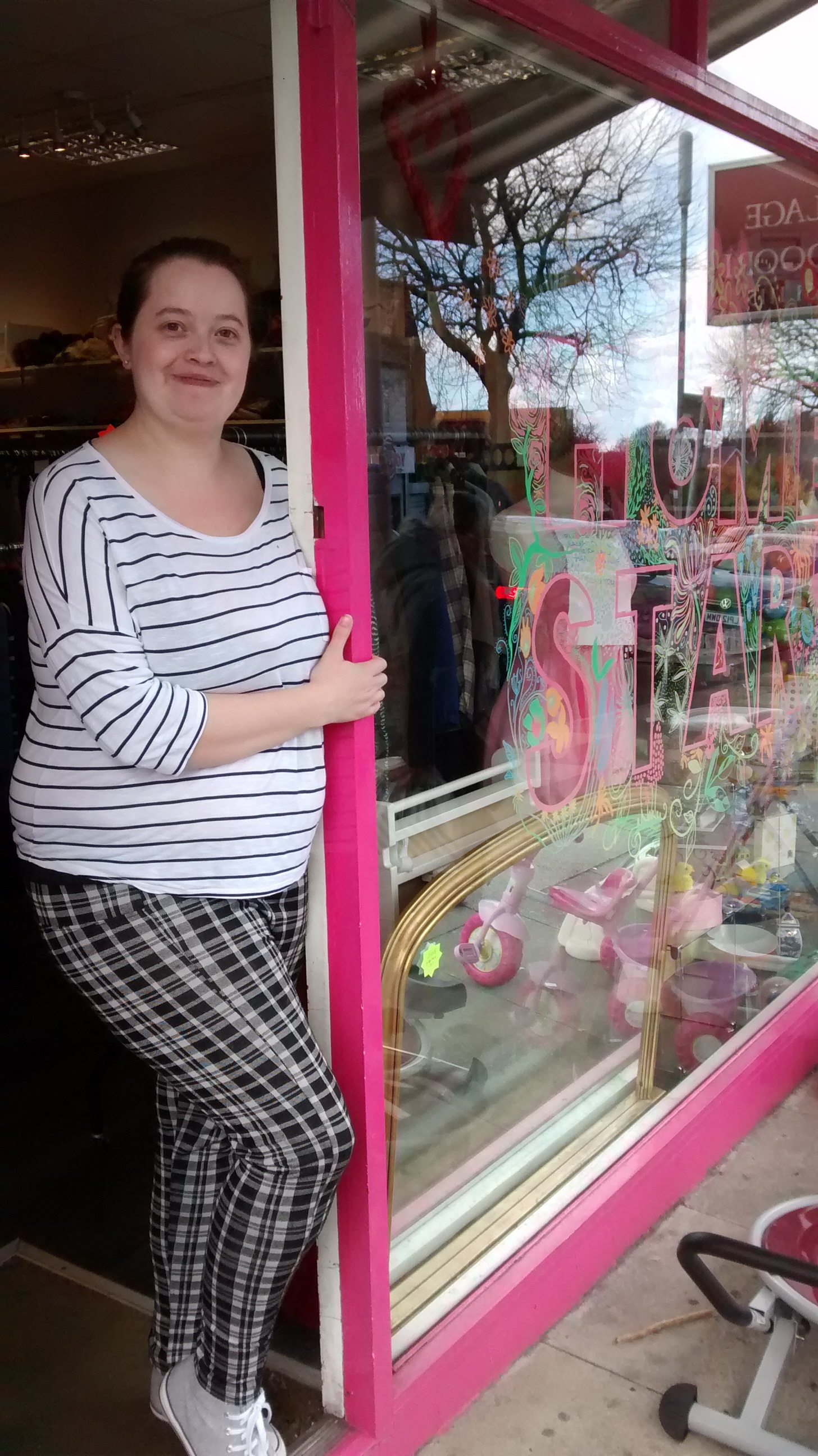  Potential Career Salaries:       